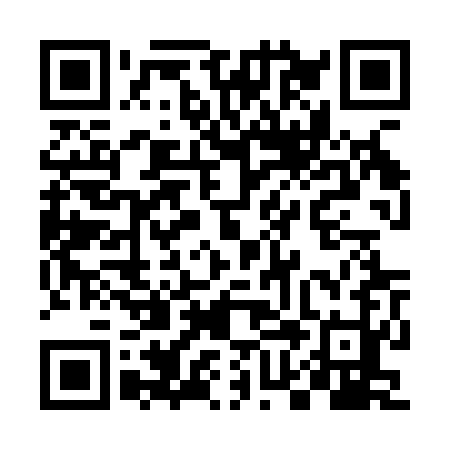 Prayer times for Nowa Wies Kacka, PolandWed 1 May 2024 - Fri 31 May 2024High Latitude Method: Angle Based RulePrayer Calculation Method: Muslim World LeagueAsar Calculation Method: HanafiPrayer times provided by https://www.salahtimes.comDateDayFajrSunriseDhuhrAsrMaghribIsha1Wed2:595:2612:505:578:1510:312Thu2:565:2412:505:588:1710:343Fri2:525:2212:505:598:1910:374Sat2:495:2012:506:008:2010:405Sun2:455:1912:506:018:2210:436Mon2:425:1712:506:028:2310:467Tue2:385:1512:506:038:2510:508Wed2:355:1312:506:038:2610:539Thu2:355:1212:506:048:2810:5610Fri2:345:1012:496:058:3010:5711Sat2:335:0912:496:068:3110:5812Sun2:335:0712:496:078:3310:5813Mon2:325:0612:496:088:3410:5914Tue2:315:0412:496:098:3611:0015Wed2:315:0312:496:108:3711:0016Thu2:305:0112:496:118:3811:0117Fri2:305:0012:496:118:4011:0218Sat2:294:5812:506:128:4111:0219Sun2:294:5712:506:138:4311:0320Mon2:284:5612:506:148:4411:0321Tue2:284:5512:506:158:4511:0422Wed2:274:5312:506:168:4711:0523Thu2:274:5212:506:168:4811:0524Fri2:274:5112:506:178:4911:0625Sat2:264:5012:506:188:5111:0726Sun2:264:4912:506:198:5211:0727Mon2:264:4812:506:198:5311:0828Tue2:254:4712:506:208:5411:0829Wed2:254:4612:516:218:5511:0930Thu2:254:4512:516:218:5711:0931Fri2:244:4412:516:228:5811:10